Добрый вечер!

Сегодня поговорим про Пасху. Что это за праздник? Как его празднуют?
1. Посмотрите, пожалуйста, вместе с детьми развивающее видео о празднике "Пасха".
https://youtu.be/gLq6jSt_z8E
2. Поиграйте в логические игры "Пасхальные яйца" и "Яйца на Пасху" (игры открываются как на мобильных устройствах, так и на компьютере).
https://www.igraemsa.ru/igry-dlja-detej/igry-na-vnima..
https://www.igraemsa.ru/igry-dlja-detej/igry-na-logik..
3. Сделайте зарядку с капитаном Крабом.
https://ok.ru/video/470935933194
4. Поделка "Пасхальные угощения".
В качестве поделок ждем от вас фотографии ваших ароматных куличей и расписных яиц , приготовить которые вам помогали ваши дети.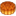 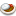 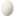 